Сумська міська радаВиконавчий комітетРІШЕННЯ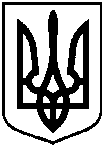 від 29.01.2018   № 51від 29.01.2018   № 51Про тарифи на послуги з перевезення пасажирів на автобусних маршрутах загального користування, що працюють у звичайному режимі  ПП «Согор»З метою підвищення якості та безпеки надання послуг, забезпечення роботи міського пасажирського транспорту відповідно до графіків руху, беручи до уваги звернення виконавця послуг з перевезення пасажирів ПП «Согор» від 11.08.2017 № 70 щодо встановлення тарифів на послуги з перевезення пасажирів на автобусних маршрутах загального користування, що працюють у звичайному режимі № 4 «Аеропорт - Хіммістечко», № 5 «Роменська -Хіммістечко», № 11 «Тепличний -Тепличний», № 12 «Тімірязівка - Тімірязівка», № 20 «Аеропорт - Ковпака», № 22 «Веретенівка - Хіммістечко», № 25 «Добровільна - Інтернаціоналістів», № 26 «Центр - 40-ва підстанція» та № 60 «В. Піщане - Інтернаціоналістів», на підставі наказу Міністерства транспорту та зв’язку України від 17.11.2009 року № 1175 «Про затвердження Методики розрахунку тарифів на послуги пасажирського автомобільного транспорту», Закону України «Про автомобільний транспорт», керуючись підпунктом 2 пункту «а» статті 28 та частиною першою статті 52 Закону України «Про місцеве самоврядування в Україні», виконавчий комітет Сумської міської ради                                                     ВИРІШИВ:Встановити тарифи на послуги з перевезення пасажирів на автобусних маршрутах загального користування, що працюють у звичайному режимі, № 4 «Аеропорт - Хіммістечко», № 5 «Роменська - Хіммістечко», № 11 «Тепличний - Тепличний», № 12 «Тімірязівка -Тімірязівка», № 20 «Аеропорт - Ковпака», № 22 «Веретенівка - Хіммістечко», № 25 «Добровільна - Інтернаціоналістів», № 26 «Центр - 40-ва підстанція» та № 60 «В. Піщане - Інтернаціоналістів»   у наступному розмірі: -   вартість одного пасажироперевезення - 5 грн.;- вартість одного пасажироперевезення для учнів 1-4 класів (протягом календарного року) – 2 грн.,-  вартість одного пасажироперевезення для пенсіонерів за віком -3 грн.  Рішення виконавчого комітету від 18.07.2017 № 366 «Про тарифи на послуги з перевезення пасажирів на автобусних маршрутах загального користування, що працюють у звичайному режимі ПП «Согор» вважати таким, що втратило чинність.      Рішення набуває чинності з моменту оприлюднення.Яковенко С.В., тел. (0542) 700-667, ПП «Согор», тел. (066) 179 60 10Розіслати:   Яковенку С.В., ПП «Согор», Журбі О.М.З метою підвищення якості та безпеки надання послуг, забезпечення роботи міського пасажирського транспорту відповідно до графіків руху, беручи до уваги звернення виконавця послуг з перевезення пасажирів ПП «Согор» від 11.08.2017 № 70 щодо встановлення тарифів на послуги з перевезення пасажирів на автобусних маршрутах загального користування, що працюють у звичайному режимі № 4 «Аеропорт - Хіммістечко», № 5 «Роменська -Хіммістечко», № 11 «Тепличний -Тепличний», № 12 «Тімірязівка - Тімірязівка», № 20 «Аеропорт - Ковпака», № 22 «Веретенівка - Хіммістечко», № 25 «Добровільна - Інтернаціоналістів», № 26 «Центр - 40-ва підстанція» та № 60 «В. Піщане - Інтернаціоналістів», на підставі наказу Міністерства транспорту та зв’язку України від 17.11.2009 року № 1175 «Про затвердження Методики розрахунку тарифів на послуги пасажирського автомобільного транспорту», Закону України «Про автомобільний транспорт», керуючись підпунктом 2 пункту «а» статті 28 та частиною першою статті 52 Закону України «Про місцеве самоврядування в Україні», виконавчий комітет Сумської міської ради                                                     ВИРІШИВ:Встановити тарифи на послуги з перевезення пасажирів на автобусних маршрутах загального користування, що працюють у звичайному режимі, № 4 «Аеропорт - Хіммістечко», № 5 «Роменська - Хіммістечко», № 11 «Тепличний - Тепличний», № 12 «Тімірязівка -Тімірязівка», № 20 «Аеропорт - Ковпака», № 22 «Веретенівка - Хіммістечко», № 25 «Добровільна - Інтернаціоналістів», № 26 «Центр - 40-ва підстанція» та № 60 «В. Піщане - Інтернаціоналістів»   у наступному розмірі: -   вартість одного пасажироперевезення - 5 грн.;- вартість одного пасажироперевезення для учнів 1-4 класів (протягом календарного року) – 2 грн.,-  вартість одного пасажироперевезення для пенсіонерів за віком -3 грн.  Рішення виконавчого комітету від 18.07.2017 № 366 «Про тарифи на послуги з перевезення пасажирів на автобусних маршрутах загального користування, що працюють у звичайному режимі ПП «Согор» вважати таким, що втратило чинність.      Рішення набуває чинності з моменту оприлюднення.Яковенко С.В., тел. (0542) 700-667, ПП «Согор», тел. (066) 179 60 10Розіслати:   Яковенку С.В., ПП «Согор», Журбі О.М.